10 октября 2016г в МАДОУ Детский сад № 254 было проведено мероприятие, посвященное Дню Республики Башкортостан  «Родина моя».  На празднике воспитанники слушали гимн Республики Башкортостан, звучание народных инструментов (курай, кубыз), читали стихи на башкирском языке, пели песни, с увлечением слушали рассказ о своей малой Родине, участвовали в спортивных эстафетах. В целом мероприятие было проведено весело и познавательно, все участники были очень довольны.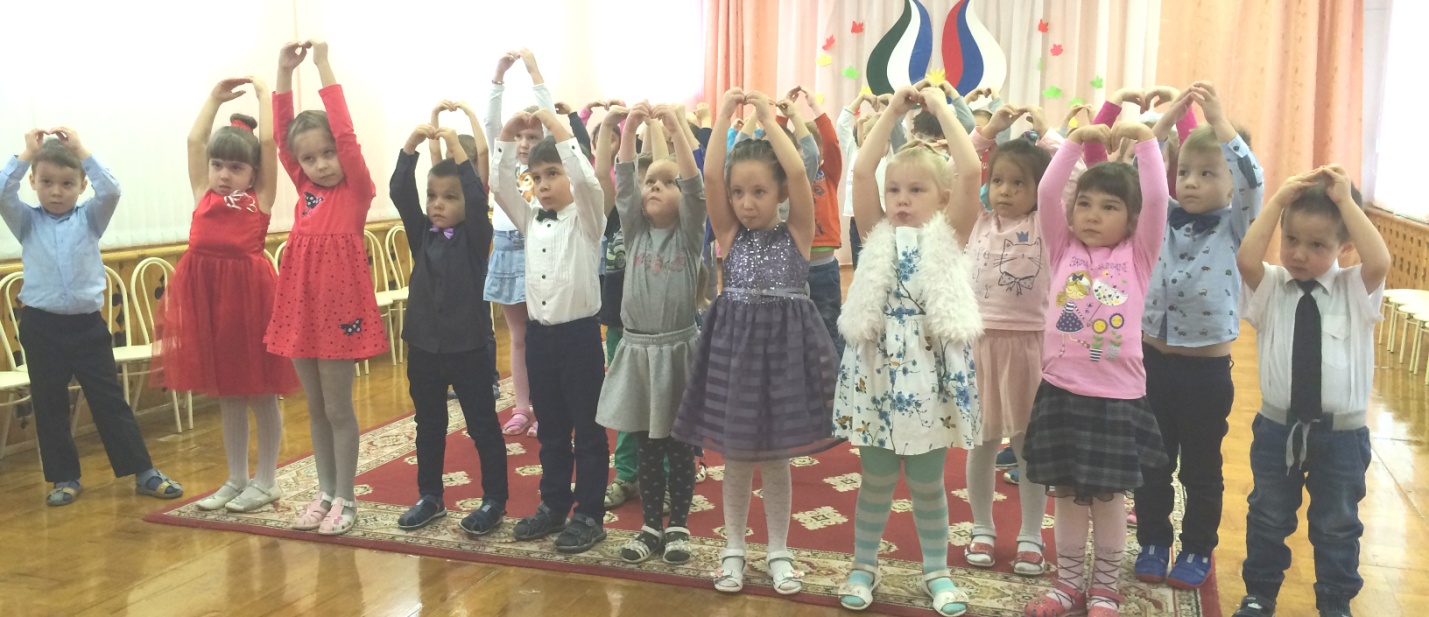 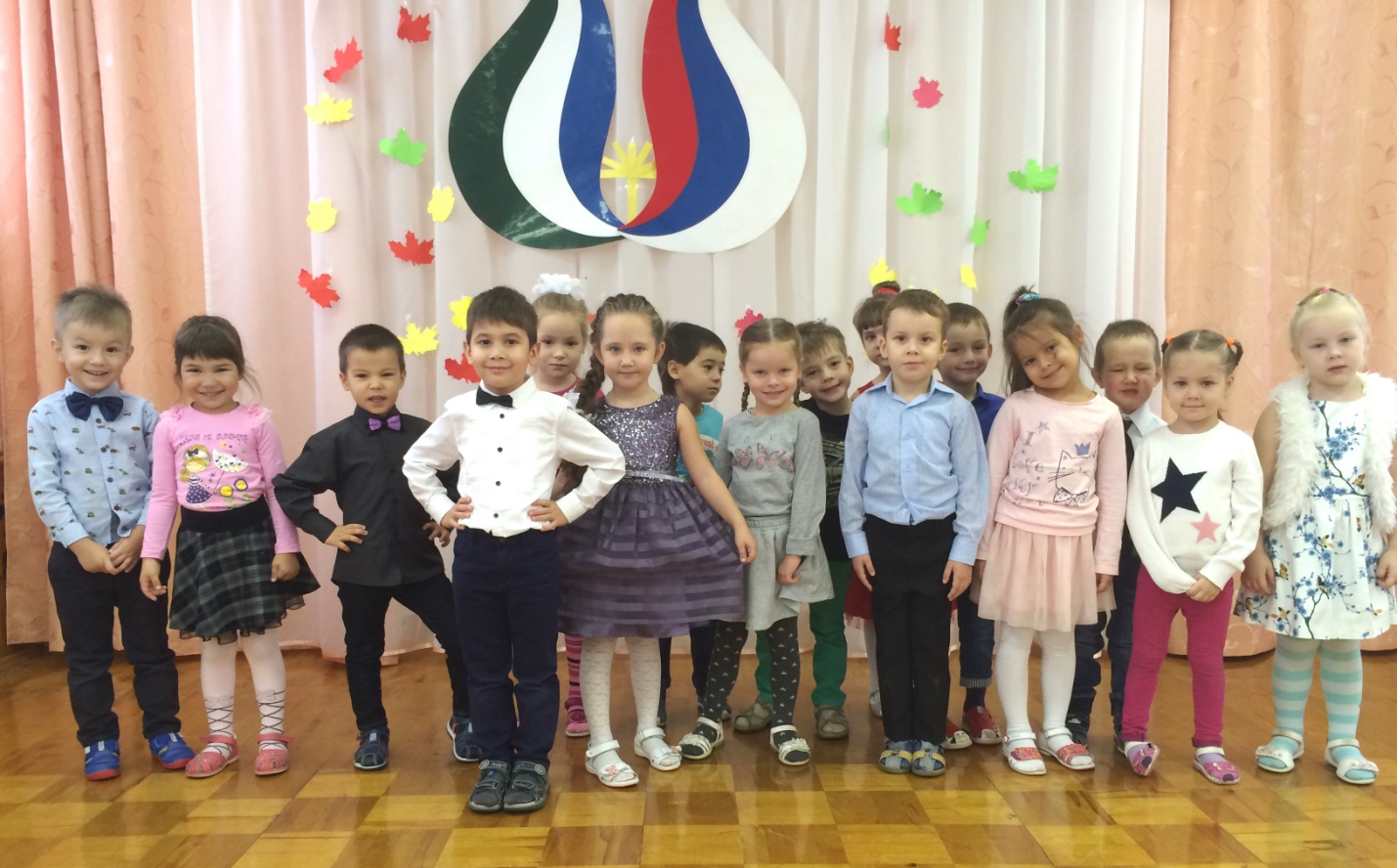 